Getting HiredWarm-up QuestionAnswer and discuss the following questions with the class.Describe your current/previous job.How did the company contact you of your acceptance to the company? By e-mail? By phone?What kind of negotiations done for your salary and benefits?How much time did you need before taking the job?Have you ever declined a job offer? Why?Getting HiredListening ActivityI. Matching VocabularyForm a group of 3 or 4. Discuss with your group to match the following vocabulary words to their correct meanings.____ sharp				a. to take, to agree____ employer				b. be exactly on time____ drive a hard bargain		c. to deal or bargain____ qualifications			d. to give a chance to take the job____ job offer				e. a written agreement____ accept				f. qualities or skills fit for a function____ set up				g. something paid above the agreed amount____ negotiate				h. to arrange, to plan____ position				i. be good at negotiating____ salary				j. person that employs____ two week's notice			k. answer or reply____ on board				l. amount paid to do the job____ contract				m. post you take at work____ bonus				n. be part of the team____ response				o. time required before leaving the current jobNotesII. Listening ComprehensionWork individually to answer the following comprehension questions.1. What did Mr. Michaels want to discuss over the phone with Lee?2. What were the two things that Lee did not agree with the offers of Mr. Michaels?3. If Mr. Michaels had not offered a bonus, would Lee have taken the job?4. Why wasn't Lee able to start the job right away?5. What are the important things you consider before taking a job? Why?6. What do you think are the skills to better negotiation?III. Fill in the blanksWork individually to fill in the blanks with the correct vocabulary words from Part I.I think Ms. Smith has the right_________________ fit for the position.John did not ______________ the job offer because of the working hours.Employees with good evaluations are given _____________ at the end of each quarter.The two companies signed a multi-million dollar _________________ to build better facilities.My boss always wants his meeting at 10 a.m. _________________.Jane was not satisfied with the _________________ at her new job, but she was happy with the benefits that the company offered.  Lee had to give his current boss a ___________________ before he could take the new job.She got a ________________ from Samsung to take the position as Marketing Team Head.Peter had to call in ________________ to the e-mail he received from his client.It was hard to _______________ the price as there were too many interested buyers. Getting HiredE-mail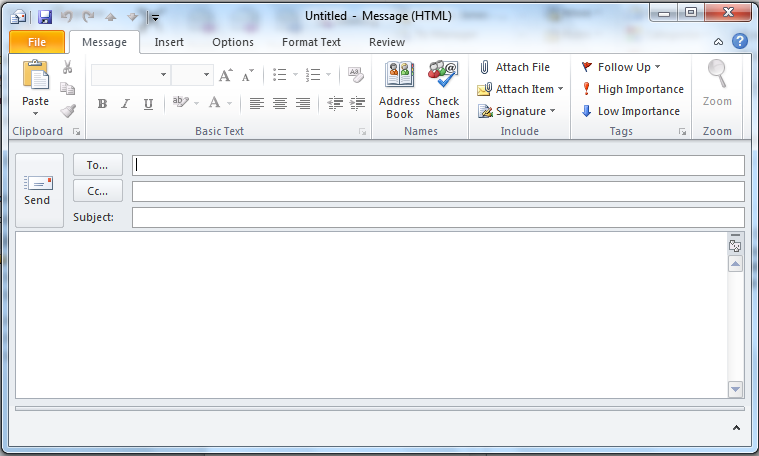 Script - Dialogue PracticeLee: 		Hello, Mr. Michaels. This is Lee Timson. I'm calling in response to your email 			message. I'm very excited about the job offer.Mr. Michaels:	Hello, Lee. Thanks for calling. We need to negotiate your start date and salary.Lee: 		When do you want me to start?Mr. Michaels:	I'd like you to start next week.Lee: 		I need to give my employer two week's notice.Mr. Michaels: 	I understand. You can start in two weeks then. How about July 21st?Lee: 		That sounds good.Mr. Michaels: 	Let's discuss your salary next. The starting salary is $24,000 a year.Lee: 		I know that is for a new person, but I do have some experience. I'd like to start at a 		higher salary. I'd like to make $29,000.Mr. Michaels: 	You drive a hard bargain. I could go up to $28,000 and set up a bonus plan for 			good sales.Lee: 		I like the idea of a bonus plan. I accept.Mr. Michaels: 	Great! I'll write the contract and I'll see you at 9 a.m. sharp on July 21st. Great to 			have you on board, Lee.Lee: 		Good to be on board, Mr. Michaels!Getting HiredWritingWrite your views on the following questions.1. Describe the kind of job and position you would like to have.2. What do you think are the required qualifications to get the job you want in question no. 1?3. What kind of salary do you want?4. Do you think you can drive a hard bargain? Why or Why not?5. What other factors do you consider before accepting a job offer? (environment, benefits, employee welfare, etc.)6. What is your dream job?Listening Lesson PlanListening Lesson PlanListening Lesson PlanListening Lesson PlanListening Lesson PlanTITLEGetting HiredGetting HiredGetting HiredGetting HiredINSTRUCTORLEVELSTUDENTSAGE GROUPLENGTHHauri ParkIntermediate10Adult100 mins.MATERIALSWarm up exercise worksheet (10 copies)Listening activity worksheet (10 copies)Three parts: Part 1 Matching Vocabulary, Part 2: Listening Comprehension Questions, Part 3: Fill in the blanks E-mail message and script of the dialogue (10 copies)Writing worksheet (SOS plan - 10 copies)Audio file, computer with speaker or other audio file playersWhite board and board markersAIMSTo practice listening to dialogues applicable on real-office-life settings through pre-recorded office scenario dialogues.To learn vocabulary and expressions used in real-office-life by completing the listening exercises comprising of vocabulary matching, comprehension questions, and fill in the blanks.To enhance listening comprehension skills by answering comprehension questions following the dialogue.To be able to create predictable dialogues useful when accepting/declining job offers through dialogue practices.To enhance speaking skills by practicing dialogues with partners.LANGUAGE SKILLSLANGUAGE SKILLSListening
Reading
SpeakingWritingDialogue of two persons about getting hired, role play of other students
All exercises in the worksheets, print outs of the e-mail message and script of the dialogue.Verbally answering questions, doing pair/group work, and presenting the role play. A answering worksheets, doing a mind map, coming up with dialogues with their partners.LANGUAGE SYSTEMSLANGUAGE SYSTEMSLexis
Phonology

Grammar

FunctionStudents will be focusing on words commonly used in office life.
Students will be practicing accurate pronunciation to ensure successful communication during dialogue exercises.
Students will be mainly focusing on generally using simple present tense and future tense to convey their current status as an employer/ employee and negotiate for their future demands, responding to job offers, and/or negotiating salary and benefits.
Dialogue from the pre-recorded audio file; dialogue between partners.ASSUMPTIONSStudents are adult learners with majority of them having experience in an office setting.Students as adult learners have experience getting a job offer and/or have knowledge of how job offers generally take place.ANTICIPATED ERRORS AND SOLUTIONSStudents may not be familiar with phone conversationsStart with the warm up exercise and briefly explain where and how the conversation is taking place.If the audio file does not workRead the dialogue to the students using different voicesStudents may not be able to pick up details from listeningAfter playing the whole audio file once, chunk the listening by pause-play-pause-play.Students might need more time for certain activitiesAdjust the time allotted for other activities. Have the students verbally recite their answers instead of writing them on the boardIf all activities finish earlyMake use of the SOS plan to further develop students' knowledge on the topicREFERENCESwww.google.comwww.esllibrary.comwww.englishisapieceofcake.comwww.123rf.com Lead-InLead-InLead-InLead-InMaterials  White board, white board markers (different colors), warm up exercise worksheetMaterials  White board, white board markers (different colors), warm up exercise worksheetMaterials  White board, white board markers (different colors), warm up exercise worksheetMaterials  White board, white board markers (different colors), warm up exercise worksheetTIMESET UPTEACHERSTUDENTS5

Class

Start the introduction and elicit from Ss of their past experience getting a job or getting hiredStudents will verbally give various answers about their past experiences5ClassDistribute and ask the warm up questionsStudents will call out adjectives/key words to quickly answer the warm up questions5ClassDivide the board into sections; write down the answers of Ss in key wordsStudents will call out adjectives/key words to quickly answer the warm up questions5ClassIntroduce the listening taskStudents will call out adjectives/key words to quickly answer the warm up questionsPre-ActivityPre-ActivityPre-ActivityPre-ActivityMaterials   Listening worksheet - Part 1: Matching VocabularyMaterials   Listening worksheet - Part 1: Matching VocabularyMaterials   Listening worksheet - Part 1: Matching VocabularyMaterials   Listening worksheet - Part 1: Matching VocabularyTIMESET UPTEACHERSTUDENTS5
Groups of 3 (and one 4)Divide the class into groups, distribute the vocabulary worksheet and introduce the taskStudents will work in groups to answer the vocabulary worksheet15ClassElicit the meaning of each vocabulary word and give explanations, synonyms, antonyms, examples, etc. if necessaryStudents will share their answers and correct their answers if necessary, give examples, or use the words in a sentenceMain ActivityMain ActivityMain ActivityMain ActivityMaterials   Audio file, Listening worksheet - Part 2: Listening Comprehension, Part 3: Fill in the blanksMaterials   Audio file, Listening worksheet - Part 2: Listening Comprehension, Part 3: Fill in the blanksMaterials   Audio file, Listening worksheet - Part 2: Listening Comprehension, Part 3: Fill in the blanksMaterials   Audio file, Listening worksheet - Part 2: Listening Comprehension, Part 3: Fill in the blanksTIMESET UPTEACHERSTUDENTS5
ClassPlay the whole audio file once Students are to listen to the whole dialogue to get the general idea of the conversation5
ClassElicit if the students have gotten the general idea of the dialogueStudents are encouraged to draw a mind map to summarize and further build on vocabulary words not tackled in the vocabulary exercise5ClassPlay the audio file again, in chunks (pause-play-pause-play)Students should be able to add more information in their mind map or some may even have taken down notes10Individual
Distribute the comprehension and fill in the blank worksheets; introduce the taskStudents will work individually to answer the comprehension questions and fill in the blanks10ClassDiscuss the answers to the two exercises Students will share their answersPost-ActivityPost-ActivityPost-ActivityPost-ActivityMaterials    Script and e-mail messageMaterials    Script and e-mail messageMaterials    Script and e-mail messageMaterials    Script and e-mail messageTIMESET UPTEACHERSTUDENTS15

PairsDistribute the script and e-mail message of the audio file; introduce the task. Monitor actively by participating in the group discussionsStudents will work in pairs to make their own dialogue making use of the newly learned vocabulary words. Students may refer to the script and e-mail to make their dialogue. Students will practice writing, speaking and listening10ClassHave some pairs do the role playStudents will practice speaking and listening by doing the role play5ClassConclude the lesson; ask for feedbackStudents may share on how they will make use of the vocabulary and/or dialogue learned today in real-life situations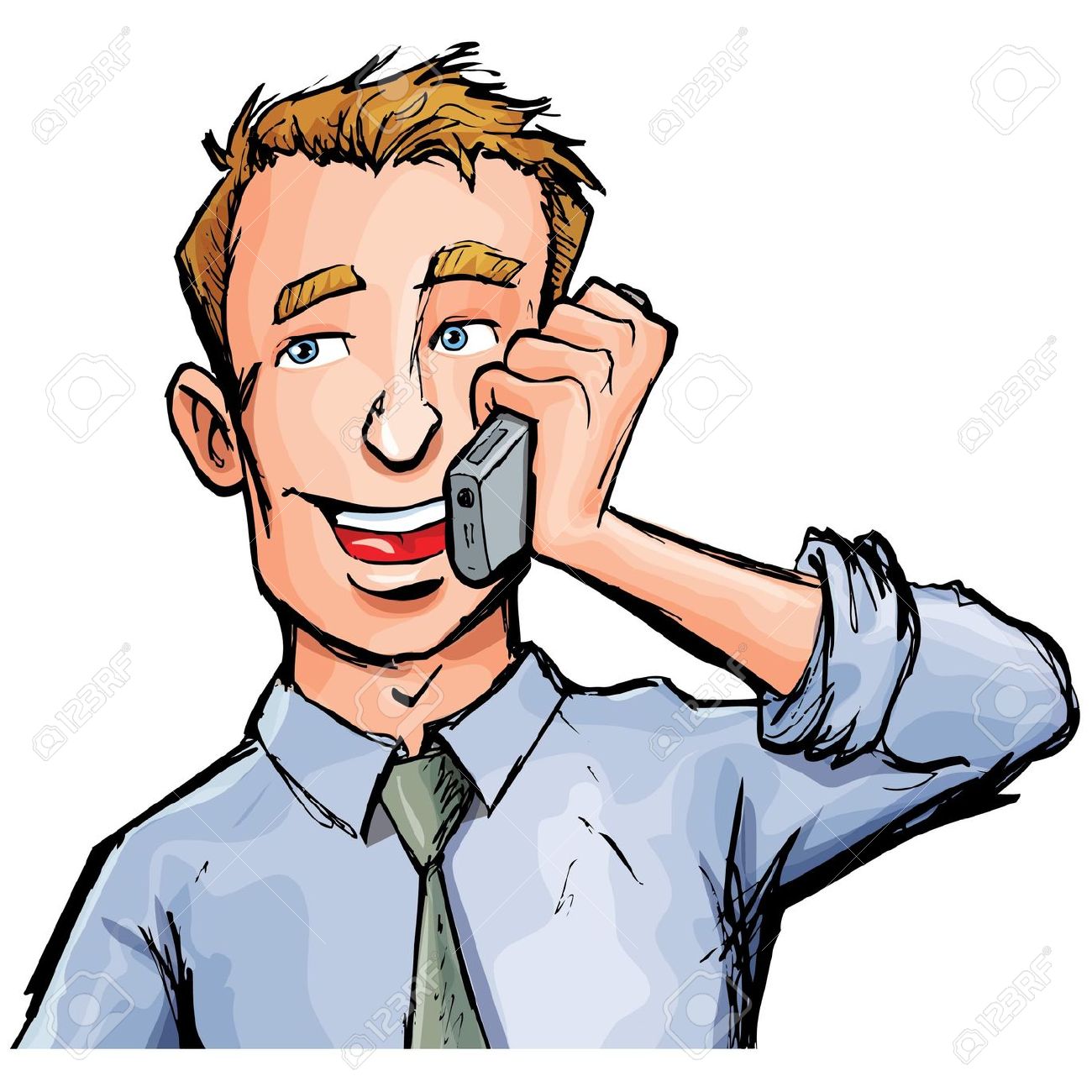 Lee - prospective employeeMr. Michaels - employer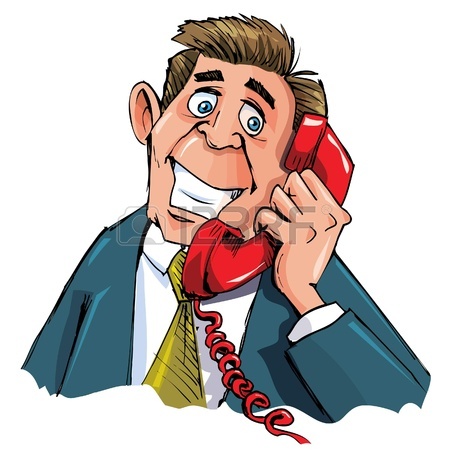 